Town of Windham Planning Board MeetingThursday, January 20, 2022Board Members Present:	Acting Chairperson: Lisa JaegerMembers: Matthew Jordan, John O’Grady, Claudia LaneRecording Secretary: Sandra Allen	Board Members Absent:	 Chairperson: Thomas PoelkerAlso Present:	Paula Scarey, Michael Scarey, Rich Andreassen, Karen Gardner, Larry Gardner, Carmel Delaney (see attached 1)Acting Chairperson, Jaeger, called the meeting to order at 7:00 PM, followed by the Pledge of Allegiance.MINOR SUB-DIVISION: Paula Scarey, 1015 North Settlement Road TM# 60.00-5-3.1. Reviewed documents and map. Entire parcel is 83 acres in the Town of Windham and 17 acres in the Town of Ashland, proposed project is to sub-divide out a 2-acre parcel which has 1.4 acres in the Town of Windham (Windham Lot B) and .6 in the Town of Ashland (Ashland Lot B). The remaining acreage approximately 81.6 in the Town of Windham (Windham Lot A) and 16.4 in the Town of Ashland (Ashland Lot A). Motion to classify SEQR as Unlisted was made by Acting Chairperson Jaeger, seconded by Member O’Grady with 4 in favor and 1 absent. Motion to set Public Hearing for February 17, 2022, at 7:10 was made by Member Lane, seconded by Member Jordan with 4 in favor and 1 absent.LOT-LINE ADJUSTMENT: Carmel Delaney, 16 Pond Lane TM# 95.10-2-64. Received Letter of Approval from Town Attorney. Reviewed all documents and maps. Motion to approve was made by Member Lane, seconded by Member O’Grady, with 4 in favor and 1 absent. Maps were re-signed and dated.SIGN PERMIT: Windham Farms, LLC – Jim MacDonald, 4802 State Route 23. Reviewed the documents and pictures, white background, red lettering. Double sided, 4’ by 5’, 20 square feet, letters 3” mounted on existing frame (presently empty). Motion to approve was made by Member O’Grady, seconded by Member Jordan, with 4 in favor and 1 absent.SKETCH PLAN: Greene County Soil & Water Intersection of Peck Rd & County Route 56 TM# 97.00-3-37. Reviewed documents and drawings. Representative, Mr. Andreassen, explained the proposed project, building a new 4,800 sq, ft. mixed-use structure. The structure is to provide storage for vehicles, equipment and tools, an office space w/2 offices, conference room, breakroom, and bathroom. The proposed project also includes a new driveway off Big Hollow Rd. New water supply well and subsurface sewage treatment system. A parking area for staff and truck/trailer maneuvering. This Board discussed the design of the building and requested it look like the other structures in the area, more barn like than industrial. Also, discussed the amount of land being disturb by the proposed project stating this is a very pristine area and it should remain in this manner. Lead Agency letters and 239 review will be prepared.  CORRESPONDENCE: Received response email Mayan Metzler (see attached 2)Received a copy of the letter DEP to Mr. Maldonado with several violations. (see attached 3). MINUTES REVIEWED:  Motion to accept January 6, 2022, minutes was made by Member O’Grady, seconded by Member Lane with 4 in favor and 1 absent.Meeting was adjourned at 8:12 PM on a motion by Acting Chairperson Jaeger, seconded by Member Jordan with 4 in favor and 1 absent.Respectfully Submitted, Sandra Allen, Recording Secretary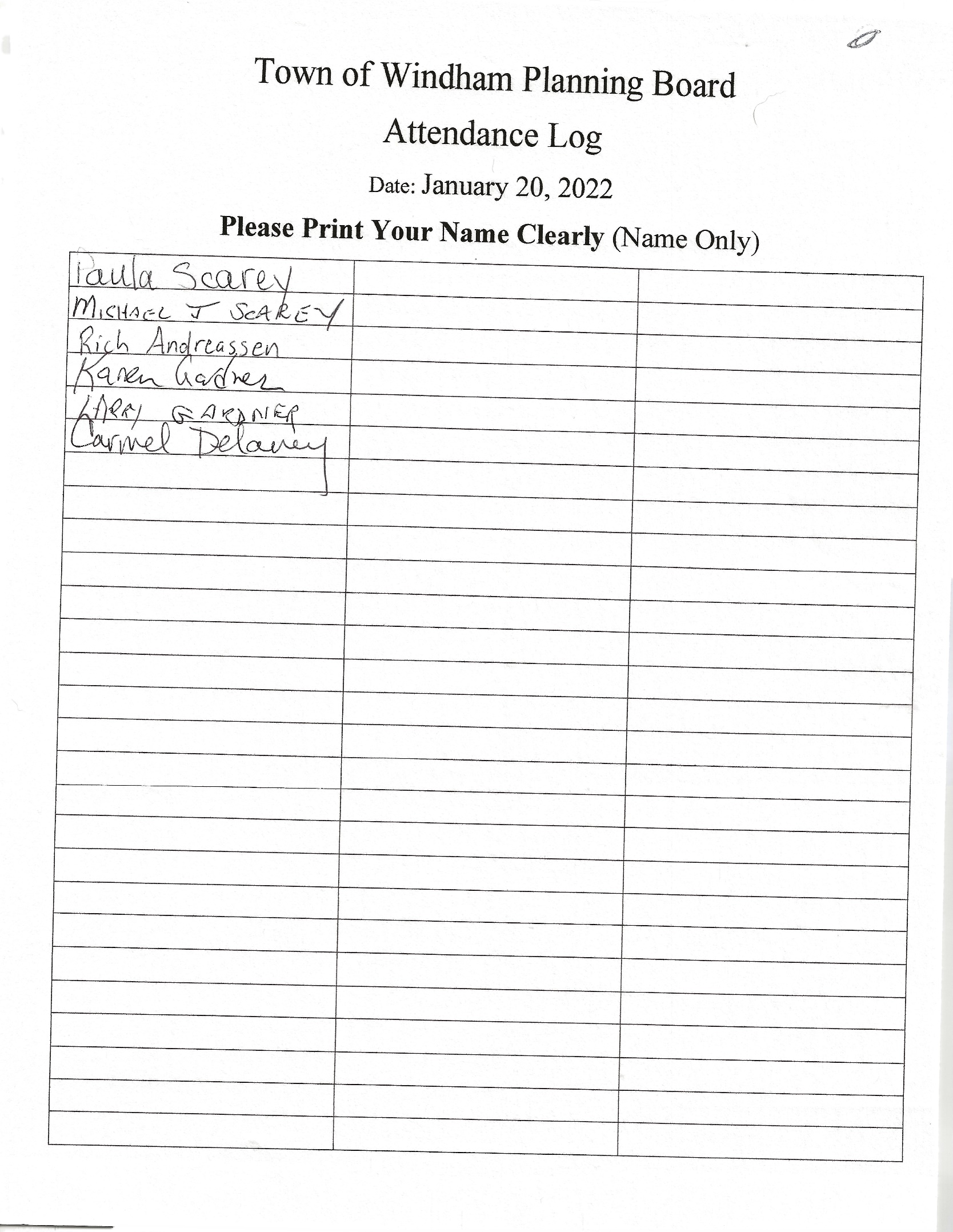 